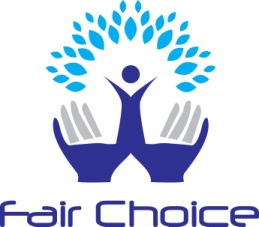 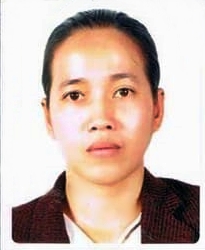          *Including bathing and help going to toilet/changing diapersAvailable to start on:Immediately               _________________________________________               Visa situation: No visa, overseas hire from the PhilippinesHave References?  Yes                     PERSONAL DATANameJessica B. Masayon  Civil StatusMarried   GenderFemale  No of children2  NationalityFilipino  Age of children6, 7  Date of BirthApril 9, 1991  Age27  Place of BirthMetro Manila, Philippines  Height5’3”  ReligionPentecostal  Weight50 kgElementarySanta Fe Elementary School2002-2003    High SchoolSanta Fe National High School2006-2007    CollegeNorthern Negros State College of Science & Technology (Undergraduate in Criminology)2008    OtherSagay City Youth Technology Center2009EDUCATIONAL BACKGROUND                                                                                                   YEARSKILLS    Baby care, Childcare, Elderly care, Disabled care, Pet care, Cleaning, CookingPREFERRED DUTIES    Baby care, ChildcareLANGUAGE PROFICIENCYLanguageREADWRITESPEAK1English2Filipino34PAST EMPLOYMENT EXPERIENCEName and contact    no of Employer    Location    From      To         Duties  Reason for    LeavingPedro VillavinillaoCebuPhilippines20032007Baby care, Childcare, Cleaning, Clothes washing, CookingFinished ContractNON-DOMESTIC EMPLOYMENT EXPERIENCE    Company/Employer         Location       From         To           Job Title /DutiesMila’s Fast FoodSagay City20172018Helper / Fast food assistantINTERESTES / HOBBIES    Swimming, Go to ChurchSUPPLEMENTARY INFORMATION    YesNo  Willing to take care of new born babies  Willing to take care of children  Willing to take care of elderly  Willing to take care of male disabled person/elderly*  Willing to take care of female disabled person/elderly*  Willing to take care of pets  Willing to change day off   Known medical conditions (please specify below)